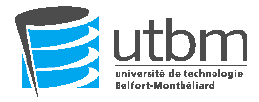 1 – Que pensez-vous de cette affirmation de l'historien Lucien Febvre, professeur au Collège de France : "L'Europe c'est deux choses : une organisation et une civilisation." ? (7 points)2 – L'exercice du pouvoir législatif par les institutions européennes. (3 points)3 – La représentation des Etats membres au sein du parlement européen. (1 point)4 – Décrivez et justifiez la politique monétaire menée dans la zone euro depuis 2008. (3 points)Evolution du taux d’intérêt directeur de la BCE depuis 1999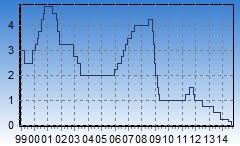 Source : Euribor-rates.euIndicateurs de la zone euro (18 membres)Source : EurostatNB : prévision d’inflation pour 2014 : +0,5%5 – En vous appuyant sur les textes joints et sur vos connaissances, vous répondrez aux deux questions suivantes : 5a - Quelle est, selon vous, la motivation de l’adoption, à l’échelle de l’Union européenne, d’une « règle d’or » (ou règle d’équilibre budgétaire), à inscrire si possible dans la Constitution de chaque pays ? (3 points)5b - Pensez-vous que ce dispositif pourra être efficace pour réduire les déficits publics dans la zone euro et donc faciliter la coordination des politiques budgétaires ? Vous apporterez à cette question une réponse argumentée et nuancée. (3 points)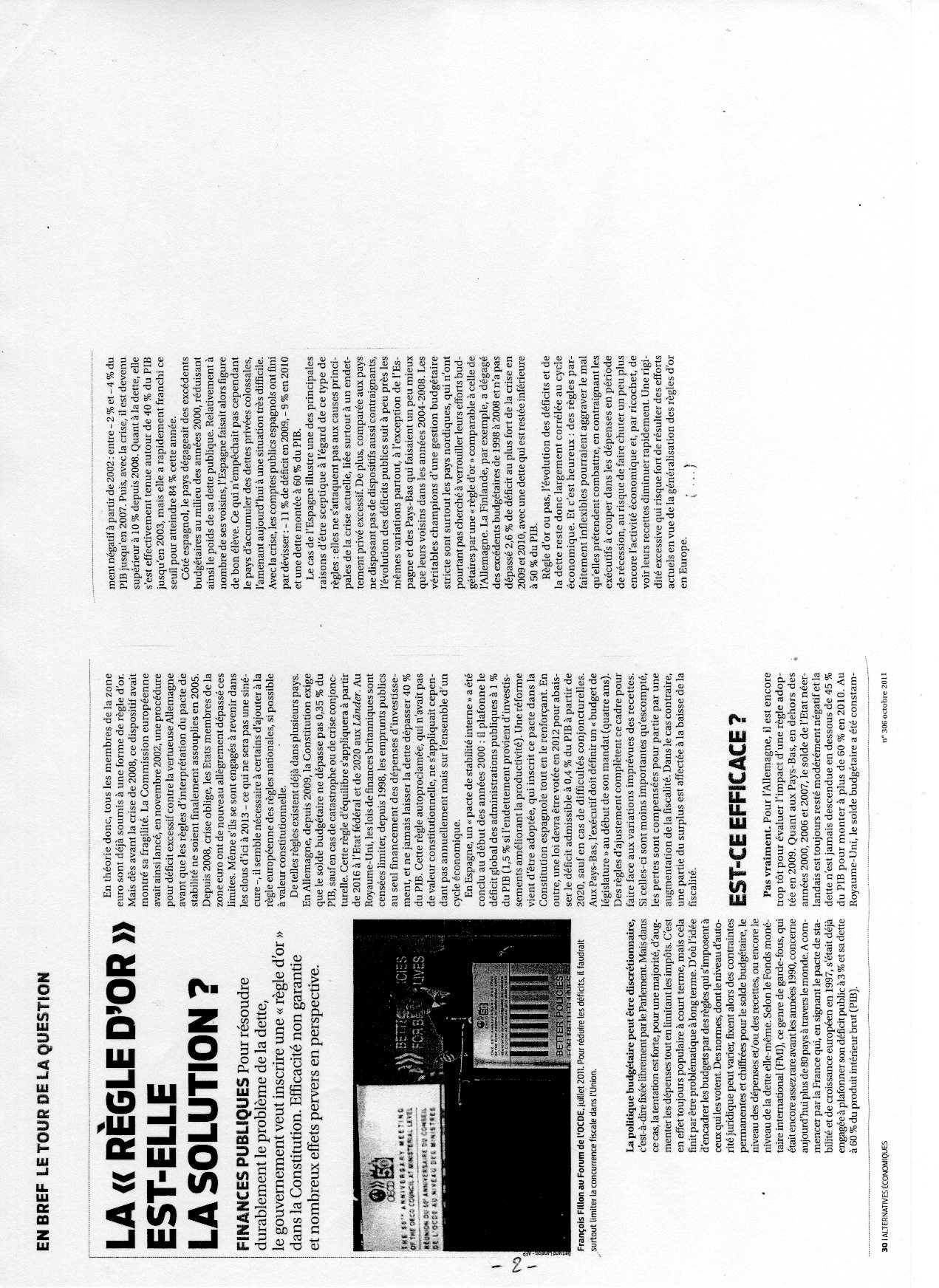 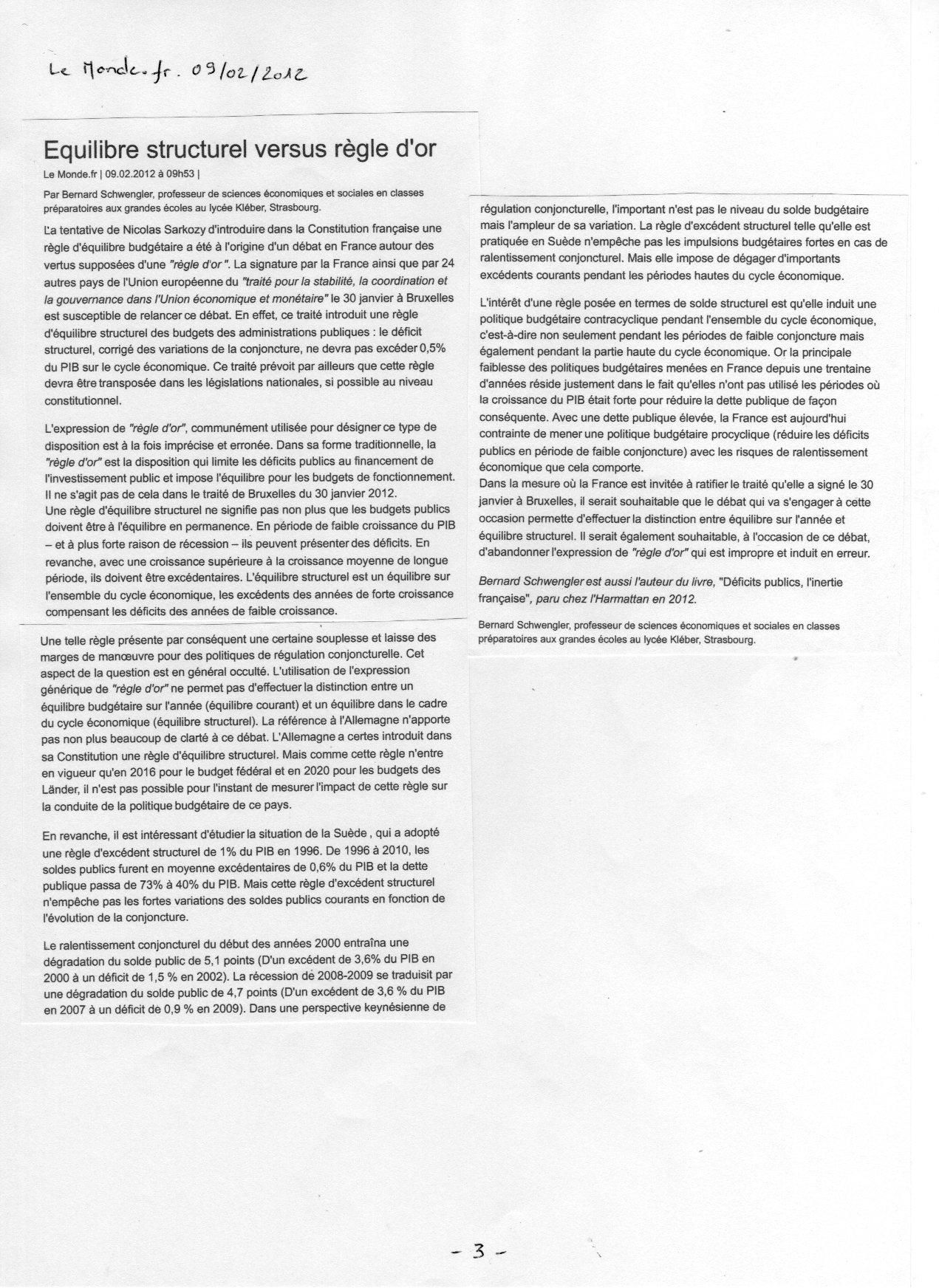 200820092010201120122013Inflation (%)3,30,31,62,72,51,3Taux de croissance du PIB réel (%) 0,4-4,51,91,6-0,7-0,4Chômage (%)7,69,610,110,111,311,9Déficit public (% du PIB)absence de donnéesabsence de données-6,1-4,1-3,6-2,9